HOËRSKOOL PRETORIA-NOORD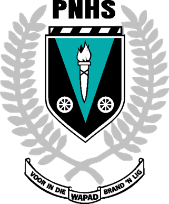 INPERKINGSTYDPERK 2020GRAAD 9SIKLUS 2 : 20 TOT 24 APRIL 2020Die volgende werk moet asseblief deur die graad 9-leerders voltooi word gedurende die week van 20 tot 24 April.Besoek ons webbladsy: www.pnhs.co.za of D6 Communicator vir addisionele inligting of opdragte.NO.VAKWERK1AFRIKAANSGebruik jou Piekfyn Afrikaans graad  9 handboek om die volgende take te voltooi:Aktiwiteit 1 bl. 129 ( Slegs leesbegrip vrae 1- 12)Skryf ‘n Agenda en ‘n Notule  bl. 132-135Taalhersieningsvrae bl. 135-136 vraag 1 – 15Aktiwiteit 3 bl. 141, lees die onderhoud op bl. 141 en voltooi die opsomming op bl. 142.Skryf ‘n vriendskaplike brief van 160-180 woorde aan ‘n vriend of vriendin waar jy Riaan Venter se raad aan hom of haar oordra aangaande ‘n groen leefstyl.  Hersien die formaat van die vriendskaplike brief op bl. 40 – Pitkos.Aktiwiteit 1 bl. 150-152, lees die gesprek PEZ-Kletskamer en beantwoord die vrae 1 – 13 op bl. 152Indien jy sou vasbrand is jy welkom om ‘n e-pos aan juffrou Oosthuizen te stuur by christeloosthuizen85@gmail.comGaan loer gerus op die webbladsy indien jy sou belangstel om deel te neem aan die FAK- Ekspo , die handleiding en die instruksies is daar beskikbaar.2ENGLISH3WISKUNDEHersieningsvraestel (sal opgelaai wees). Hersieningsoefening op bl 51. No 1 – 5 en 9.Oefening: 5.1, 5.2, 5.3, 5.4 en 5.5 op bl 42 – bl 46Juffrou Kitching bestuur die Gr 9 Wiskunde d.m.v. Whatsapp-groepies per voogklas. Kontak haar gerus indien u teen Sondag nie op een van die groepies is nie.Esone.kitching@gmail.com 4NATUURWETEN-SKAPPEFISIESE WETENSKAPPEVolg asb Juf Smith se Gr 9 FW dokument (webbladsy en D6) en skryf die werk in jou skrif af. Annekesmith8@gmai.com LEWENSWETENSKAPPEVoltooi  laasweek se powerpoints oor die spierskeletstelsel en uitskeidingstelsel in skrif.Maak seker dat die ooreenstemmende werkkaarte van elke stelsel voltooi is.Skakel in op Google classroom met die volgende kode: i5p2pwiEnige graad  9 ouer of leerder is welkom om mnr. van Aswegen te kontak op pnhsk15@gmail.com indien daar enige navrae is 5SOSIALE WETENSKAPPEGEOGRAFIEVoltooi die Powerpoint -  Eenheid 1: Ontwikkeling wat op D6 Communicator gelaai is.  Los 3 bladsye na die laaste werk in jou skrif oop.  Skep ‘n afskorting vir kwartaal 2 in jou skrif.  Skryf dan die powerpoint af en doen die aktiwiteite soos in die powerpoint aangedui.  Die werk moet teen 24 April voltooi wees.Leerders word ook aanbeveel om op Google Classroom by die Geografie aan te sluit.  Leerders benodig slegs ‘n Gmail eposadres om hierby te kan aansluit.Die klaskode om aan te sluit is as volg: kfyp6b5eGESKIEDENISLeerders moet deur die werk (ALLES OOR DIE TWEEDE WÊRELDOORLOG) in hul skrifte lees. Hierdie werk is ook beskikbaar in hul handboeke. Die opsomming is op bl. 80-81Die volgende hersienings vrae (bl. 81) en die formele assessering (bl. 82-83) uit die handboek doen om die volgende eenhede se kennis te toets:Eenheid 2 Wêreldoorlog twee in EuropaEenheid 3 Wêreldoorlog twee in die Stille Oseaan6EKONOMIESE EN BESTUURS-WETENSKAPPEREKENINGKUNDEGoogle classroom kode: hma4td3Handboek, Verduidelikings en antwoorde word op Google classroom deurgegee.20/4 Hoofstuk 2: Voorbeeld 1 21/4 Voorbeeld 222/4 Oefening 2.123/4 Oefening 2.224/4 Oefening 2.327/4 Oefening 2.428/4 Oefening 2.529/4 Hoofstuk 3: Voorbeeld 1 30/4 Voorbeeld 2 BESIGHEIDSTUDIES Aktiwiteit 10 bl. 85Aktiwiteit 11 bl. 877KUNS EN KULTUURAktiwiteit 1.3.28TEGNOLOGIEOpsom van Powerpoints op Google classroom (Kode: 4xih4k7)Powerpoint 1 handel oor Katrolle (Bl. 75 – 81)Powerpoint 2 handel oor pneumatika en Hidroulika (Bl. 57 – 74)Powerpoint 3 handel oor Meganiese beheerstelsels (Bl. 82 – 88)Aktiwiteit oor Katrolle op Google classroom.Hou Google classroom dop vir werk9LEWENSORIËNTERINGGrondwetlike regte en verantwoordelikhede: Bl. 59 – 66 : Die S.A. Grondwet – MenseregteMIV/VIGS – Regte van mense met MIV/VIGS. Regte van kinders van geaffekteerde mense.S.A. Openbare vakansiedae.Doen – Akt. 7.1  1a + 1c  en  2a  bl. 60LEESSTUK EN AKTIWITEITE WORD OP MAANDAG, 04 MEI AS GELEES EN GEDOEN BESKOU.